Publicado en España el 27/05/2024 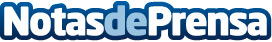 'Poesía: Escritos al amor', nueva antología de Fran SierraFran Sierra presenta su más reciente obra, 'Poesía: Escritos de amor', una antología poética que promete llevar a los lectores por un viaje introspectivo a través del amor, la desesperación y la redención. Conocido por su estilo evocativo y profundamente personal, Fran une una vez más su voz única con temas universales que resuenan con audiencias modernasDatos de contacto:Paula LópezEditorial Letra Minúscula640667855Nota de prensa publicada en: https://www.notasdeprensa.es/poesia-escritos-al-amor-nueva-antologia-de Categorias: Nacional Literatura Madrid Cataluña http://www.notasdeprensa.es